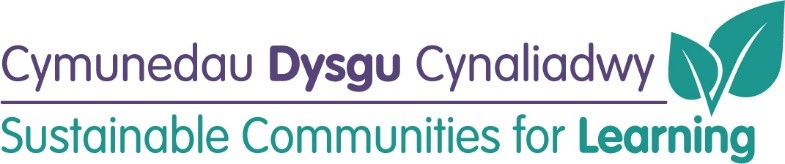 Aiilwampio Ysgol Gymraeg Bro Helyg (diweddarwyd Mehefin 2022)Amserlen Cyflenwi	:Cynnydd hyd yma:Achos Busnes:Cyflwynwyd a ChymeradwywydParatoi dogfen tendr/gwaith dylunio manwl:Hydref 2020/Gwanwyn 2021Allan i dendrHaf 2021 (mewnol) a Gwanwyn 2022 (allanol) – Cwblhawyd Penodi contractwr:Haf 2021 (mewnol)a Gwanwyn 2022 (allanol) –CwblhawydDechrau (gwaith mewnol)Haf/Hydref 2021 – CwblhawydDechrau (gwaith allanol)Haf 20922 (12 wythnos) – Yn mynd rhagddoCasgliad: Tymor yr Hydref 2022CyntWedynLlyfrgellLlyfrgell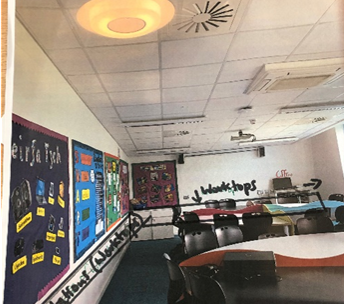 Ystafell SynhwyraiddYstafell Synhwyraidd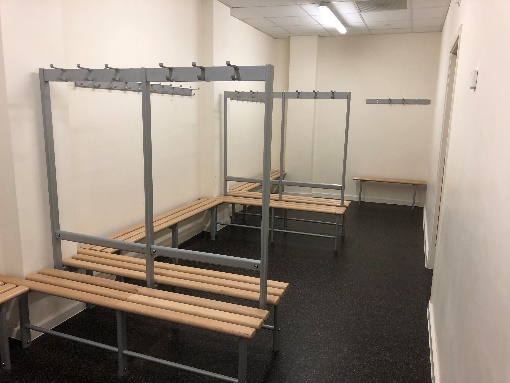 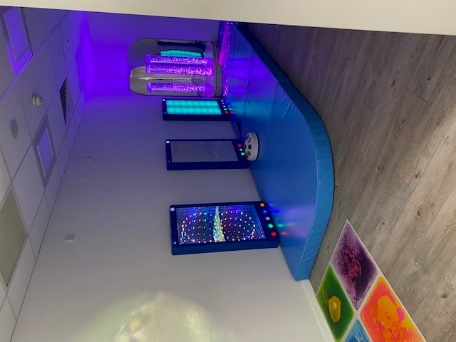 Ystafell MeithrinYstafell Meithrin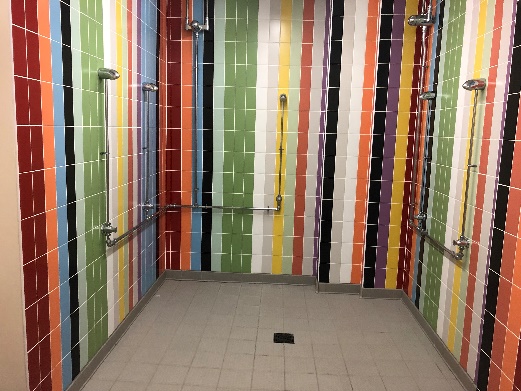 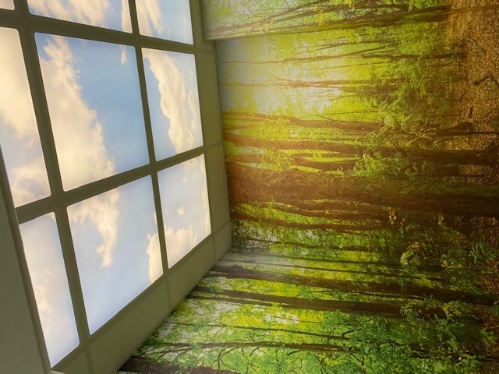 Ardaloedd AllanolArdaloedd Allanol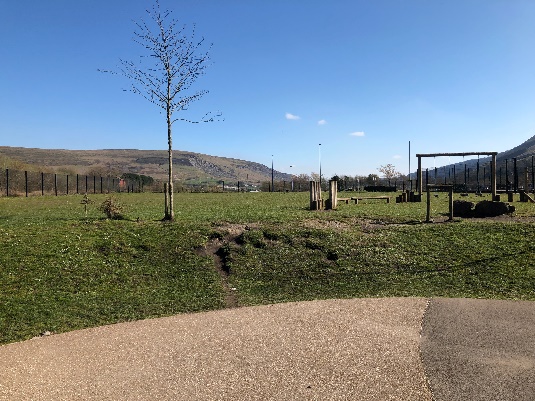 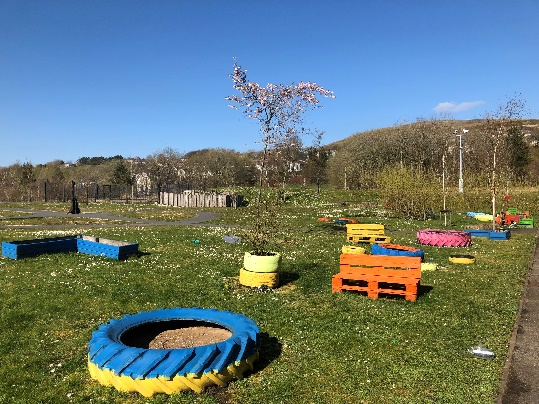 Ystafelloedd STEM/RadioYstafelloedd STEM/Radio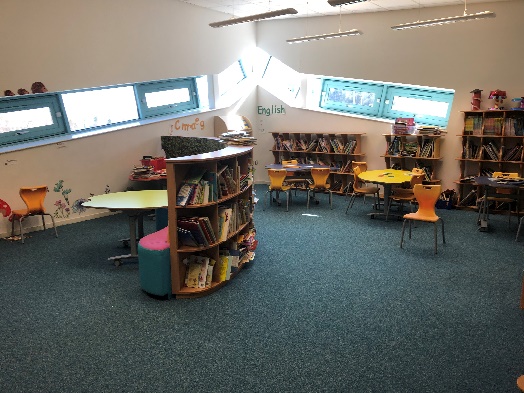 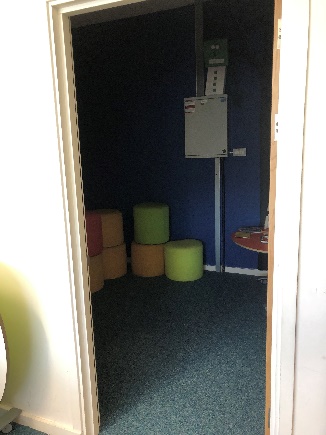 